Anexo: Cópia da deliberação de condóminos, aprovando por maioria (pelo menos mais de 2/3 dos proprietários/as das parcelas), artigo 1425.º do Código Civil.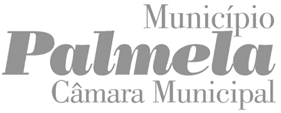 FE.03.02.AEA.V00Declaração de Deliberação dos Condóminos do EdifíciosNós, abaixo assinados/as, condóminos do edifício situado emNós, abaixo assinados/as, condóminos do edifício situado ema que correspondea que correspondeo processo de construção n.º declaramos autorizardeclaramos autorizardeclaramos autorizar, a,dedeBI / CC n.ºFraçãoBI / CC n.ºFraçãoBI / CC n.ºFraçãoBI / CC n.ºFraçãoBI / CC n.ºFraçãoBI / CC n.ºFraçãoBI / CC n.ºFraçãoBI / CC n.ºFração